TOROS ÜNİVERSİTESİ SAĞLIK BİLİMLERİ YÜKSEKOKULU SAĞLIK YÖNETİMİBÖLÜMÜ 1. SINIF2018-2019 EĞİTİM ÖĞRETİM YILI GÜZ YARIYILIHAFTALIK DERS PROGRAMI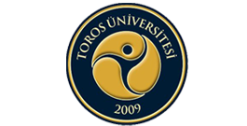         GünPazartesiSalıSalıÇarşambaPerşembeCuma08.10-09.00Der. Kodu:ATA 101Der. Adı   :Ata.İlk. ve İnk.TarDerslik: B107Dr. Öğr. Ü. Murat KÖYLÜDer. Kodu:ATA 101Der. Adı   :Ata.İlk. ve İnk.TarDerslik: B107Dr. Öğr. Ü. Murat KÖYLÜ09.10-10.00Der. Kodu: İNG101Der. Adı   :İngilizceDerslik: B107Okt. Ebru GÜVENÇDer. Kodu:ATA 101Der. Adı   :Ata.İlk. ve İnk.TarDerslik: B107Dr. Öğr. Ü. Murat KÖYLÜDer. Kodu:ATA 101Der. Adı   :Ata.İlk. ve İnk.TarDerslik: B107Dr. Öğr. Ü. Murat KÖYLÜDer. Kodu:ISL 101Der. Adı :İşletme Bil.  Giriş IDerslik: B107Dr. Öğr. Ü. Nazmiye Ülkü PEKKAN10.10-11.00Der. Kodu: İNG101Der. Adı   :İngilizceDerslik: B107Okt. Ebru GÜVENÇDer. Kodu:HUK101 Der. Adı   :Temel Hukuk.Derslik: B107Dr. Öğr. Ü. Özlem KöroğluDer. Kodu:HUK101 Der. Adı   :Temel Hukuk.Derslik: B107Dr. Öğr. Ü. Özlem KöroğluDer. Kodu:TD101Der. Adı   :Türk Dil ve Edeb.Derslik: B107Öğr.Gör. Nevzat EROLDer. Kodu:ISL 101Der. Adı :İşletme Bil.  Giriş IDerslik: B107Dr. Öğr. Ü. Nazmiye Ülkü PEKKAN11.10-12.00Der. Kodu: İNG101Der. Adı   :İngilizceDerslik: B107Okt. Ebru GÜVENÇDer. Kodu:HUK101 Der. Adı   :Temel Hukuk.Derslik: B107Dr. Öğr. Ü. Özlem KöroğluDer. Kodu:HUK101 Der. Adı   :Temel Hukuk.Derslik: B107Dr. Öğr. Ü. Özlem KöroğluDer. Kodu:TD101Der. Adı   :Türk Dil ve Edeb.Derslik: B107Öğr.Gör. Nevzat EROLDer. Kodu:ISL 101Der. Adı :İşletme Bil.  Giriş IDerslik: B107Dr. Öğr. Ü. Nazmiye Ülkü PEKKANÖĞLE TATİLİÖĞLE TATİLİÖĞLE TATİLİÖĞLE TATİLİÖĞLE TATİLİÖĞLE TATİLİÖĞLE TATİLİ13.10-14.00Der. Kodu:SKY107Der. Adı   :SağlıkYönet.GirişDerslik: B107Öğr.Gör. Şadi ANAMURLUOĞLU Der. Kodu: SKY109Der. Adı   :Örgüt PsikolojisiDerslik: B107Doç.Dr. Abdullah ÇALIŞKANDer. Kodu:EKO101 Der. Adı   :İktisat IDerslik: B107Dr. Öğr. Ü. İbrahim BOZDer. Kodu:EKO101 Der. Adı   :İktisat IDerslik: B107Dr. Öğr. Ü. İbrahim BOZ14.10-15.00Der. Kodu:SKY107Der. Adı   :Sağlık Yönet. GirişDerslik: B107Öğr.Gör. Şadi ANAMURLUOĞLU Der. Kodu: SKY109Der. Adı   :Örgüt PsikolojisiDerslik: B107Doç.Dr. Abdullah ÇALIŞKANDer. Kodu:EKO101 Der. Adı   :İktisat IDerslik: B107Dr. Öğr. Ü. İbrahim BOZDer. Kodu:EKO101 Der. Adı   :İktisat IDerslik: B107Dr. Öğr. Ü. İbrahim BOZ15.10-16.00Der. Kodu:MAT 101Der. Adı   :MatematikDerslik: B107Öğr.Gör. Yusuf GÜLDer. Kodu: SKY109Der. Adı   :Örgüt PsikolojisiDerslik: B107Doç.Dr. Abdullah ÇALIŞKANDer. Kodu:COM 101Der. Adı   :Bilgisayara GirişDerslik: 45Evler Kampüsü Bilg. Lab.Dr. Öğr. Ü. M. Ali AKTAŞDer. Kodu:COM 101Der. Adı   :Bilgisayara GirişDerslik: 45Evler Kampüsü Bilg. Lab.Dr. Öğr. Ü. M. Ali AKTAŞ16.10-17.00Der. Kodu:MAT 101Der. Adı   :MatematikDerslik: B107Öğr.Gör. Yusuf GÜLDer. Kodu:COM 101Der. Adı   :Bilgisayara GirişDerslik: 45Evler Kampüsü Bilg. Lab.Dr. Öğr. Ü. M. Ali AKTAŞDer. Kodu:COM 101Der. Adı   :Bilgisayara GirişDerslik: 45Evler Kampüsü Bilg. Lab.Dr. Öğr. Ü. M. Ali AKTAŞ